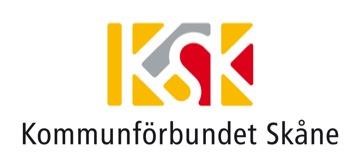 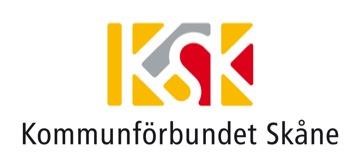 	Datum: 2018-02-23Minnesanteckningar Centralt Samverkansorgan och Delregionalt samverkansorgan Malmö 180214Centralt samverkansorgan			Delregion MalmöCarina Nilsson				Joakim SandellAngelika Andersson			Göran WibergMarianne Eriksson			Lilian GerlemanBo Silverbern				Saima Jönsson-Fahoum			Lars-Göra Wiberg			Birgitta Södertun			Stefan Lamme				Carina Lindkvist			Anna Benemark	Titti Gohed				Gunilla Hagberg-TegenrotCatharina Byström			Marie OlssonAmelie Gustavsson			Katarina JonssonLars Stavenow				Maria Ohlsson-AnderssonLouise Roberts			Ingrid VesterbergEmma Borgstrand			Elina OpasiakEva Thoren-Todoulos			Gisela GreenHåkan Eweo				Annelie LarssonStefan Segerman			Britt-Marie PetterssonEmelie Sundén			Stefan BrembergLena JeppssonHelena StåhlPia Nilsson				Nulägesrapport från Delregionalt samverkansorgan MalmöOrdförande i sjukvårdsnämnd SUS, Joakim Sandell, hälsar tillsammans med Carina Nilsson välkommen.Eva Thorén-Todoulos redovisar nuläge i genomförandet av HS-avtalet. Det finns en tydlig ledningsstruktur och man har enats om utfästelser till patienter inskrivna i Mobilt vårdteam. Det har tagits fram en film om detta som visades.Genomförandeplanen för 2018 innehåller en stegvis modell för inskrivning i Mobilt vårdteam. 2017 gjorde man knappt 1900 hembesök hos tidvis sviktande och 96% kunde bli kvar hemma. En bedömning säger att det finns behov av att öka upp denna verksamhet med ca 30%.Elina Opasiak och Anna Benemark redovisade arbetet med den nya lagen om utskrivning från sluten hälso-och sjukvård. Det finns en del utmaningar och förbättringsområden men i stort fungerar processen bra. När det gäller SIP-processen behöver slutenvården komma in mer i sin nya roll och framöver bör de ”röda” SIP;arna minska så att man får ett bättre flyt i utskrivningsprocessen. Föredragandes bilder bifogas anteckningen.Övrigt
Inga övriga frågorCarina Nilsson 	                              Vice ordförande			Vid anteckningarna				Louise Roberts		 	      